АКАДЕМИЈА СТРУКОВНИХ СТУДИЈА ЗАПАДНА СРБИЈА●  ●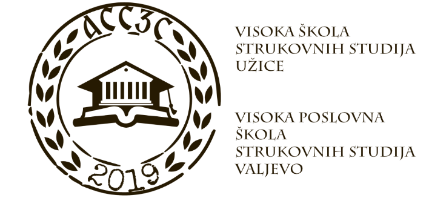 Студијски програм: Предмет: СЕМИНАРСКИ РАД, . годинеТЕМА:студент:бр. индексаоценадатумпотписмакс. []наставникасистент/сарадникнаставникасистент/сарадникнаставникасистент/сарадник